							ALLINGTON GARDENS PARK							Allington, Grantham							Lincs NG32 2FL							Residential Park for 50+							203 Pitches (approx)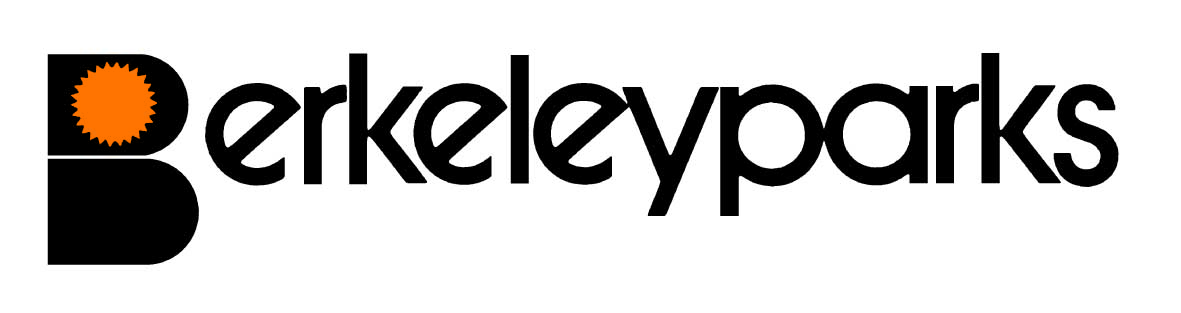 							ALLINGTON GARDENS PARK							Allington, Grantham							Lincs NG32 2FL							Residential Park for 50+							203 Pitches (approx)							ALLINGTON GARDENS PARK							Allington, Grantham							Lincs NG32 2FL							Residential Park for 50+							203 Pitches (approx)Park ManagersRobert Maltby & Claire Kitchen	Park Office:	01400 282033Robert Maltby & Claire Kitchen	Park Office:	01400 282033Park Office HoursMonday to Friday	9.00 am - 1.00 pm  &  2.00 pm - 4.00 pmOther times by appointmentMonday to Friday	9.00 am - 1.00 pm  &  2.00 pm - 4.00 pmOther times by appointmentPitch FeesFor new homes:  £198.00	Due on the first day of each month at the park office or by Direct Debit.	Reviewed on 1st January each year.For new homes:  £198.00	Due on the first day of each month at the park office or by Direct Debit.	Reviewed on 1st January each year.Council TaxBand A at £1,193.82 per annum.Band A at £1,193.82 per annum.Water/SeweragePayable at the park office or by monthly Direct Debit.Payable at the park office or by monthly Direct Debit.GasMains gas charged direct by supplier or LP gas available direct from your own supplier (dependent on plot).Mains gas charged direct by supplier or LP gas available direct from your own supplier (dependent on plot).ElectricityPayable at the park office or by monthly Direct Debit.Payable at the park office or by monthly Direct Debit.Home InsuranceAll homes must be insured.All homes must be insured.PetsOne dog or one cat only per home would be considered.One dog or one cat only per home would be considered.Refuse CollectionDustbins and recycling boxes are emptied every other Friday and garden waste every other Monday.Dustbins and recycling boxes are emptied every other Friday and garden waste every other Monday.Public TransportCall Connect bus service available. Main line train services run from Grantham.Call Connect bus service available. Main line train services run from Grantham.Park FacilitiesMilk, bread and groceries are delivered to the park. Mobile Library, Hairdresser, Pet Groomer and Gardener call at the park.Milk, bread and groceries are delivered to the park. Mobile Library, Hairdresser, Pet Groomer and Gardener call at the park.Local FacilitiesPost Office, pub & shop are in the village. Doctors Surgery is nearby. Supermarkets, banks, building societies, Post Office, Hospital and shops are in Grantham. Caravan storage is nearby.Post Office, pub & shop are in the village. Doctors Surgery is nearby. Supermarkets, banks, building societies, Post Office, Hospital and shops are in Grantham. Caravan storage is nearby.Park RulesAll residential park homes have the benefit of a Written Statement under The Mobile Homes Act 2013 (previously The Mobile Homes Act 1983 as amended by the Housing Act 2004).  A specimen copy of this agreement is available on request.  The agreement contains Park Rules to ensure the good management of the park. All residential park homes have the benefit of a Written Statement under The Mobile Homes Act 2013 (previously The Mobile Homes Act 1983 as amended by the Housing Act 2004).  A specimen copy of this agreement is available on request.  The agreement contains Park Rules to ensure the good management of the park. This information is correct at January 2022.  Every effort has been made to ensure the information provided above is accurate.  However, we cannot accept liability for changes, errors or unintended misinformation.  Please check locally for up to date details prior to proceeding with your purchase, particularly with regard to any aspect important to you.This information is correct at January 2022.  Every effort has been made to ensure the information provided above is accurate.  However, we cannot accept liability for changes, errors or unintended misinformation.  Please check locally for up to date details prior to proceeding with your purchase, particularly with regard to any aspect important to you.